Aanvraag van de toepassing of stopzetting van de vermindering van de bedrijfsvoorheffing voor naasten die de leeftijd van 65 jaar hebben bereikt en zorgbehoevend zijnAanvraag van de toepassing of stopzetting van de vermindering van de bedrijfsvoorheffing voor naasten die de leeftijd van 65 jaar hebben bereikt en zorgbehoevend zijnAanvraag van de toepassing of stopzetting van de vermindering van de bedrijfsvoorheffing voor naasten die de leeftijd van 65 jaar hebben bereikt en zorgbehoevend zijnAanvraag van de toepassing of stopzetting van de vermindering van de bedrijfsvoorheffing voor naasten die de leeftijd van 65 jaar hebben bereikt en zorgbehoevend zijnAanvraag van de toepassing of stopzetting van de vermindering van de bedrijfsvoorheffing voor naasten die de leeftijd van 65 jaar hebben bereikt en zorgbehoevend zijnAanvraag van de toepassing of stopzetting van de vermindering van de bedrijfsvoorheffing voor naasten die de leeftijd van 65 jaar hebben bereikt en zorgbehoevend zijnAanvraag van de toepassing of stopzetting van de vermindering van de bedrijfsvoorheffing voor naasten die de leeftijd van 65 jaar hebben bereikt en zorgbehoevend zijnAanvraag van de toepassing of stopzetting van de vermindering van de bedrijfsvoorheffing voor naasten die de leeftijd van 65 jaar hebben bereikt en zorgbehoevend zijnAanvraag van de toepassing of stopzetting van de vermindering van de bedrijfsvoorheffing voor naasten die de leeftijd van 65 jaar hebben bereikt en zorgbehoevend zijnAanvraag van de toepassing of stopzetting van de vermindering van de bedrijfsvoorheffing voor naasten die de leeftijd van 65 jaar hebben bereikt en zorgbehoevend zijnAanvraag van de toepassing of stopzetting van de vermindering van de bedrijfsvoorheffing voor naasten die de leeftijd van 65 jaar hebben bereikt en zorgbehoevend zijnAanvraag van de toepassing of stopzetting van de vermindering van de bedrijfsvoorheffing voor naasten die de leeftijd van 65 jaar hebben bereikt en zorgbehoevend zijnAanvraag van de toepassing of stopzetting van de vermindering van de bedrijfsvoorheffing voor naasten die de leeftijd van 65 jaar hebben bereikt en zorgbehoevend zijnAanvraag van de toepassing of stopzetting van de vermindering van de bedrijfsvoorheffing voor naasten die de leeftijd van 65 jaar hebben bereikt en zorgbehoevend zijnAanvraag van de toepassing of stopzetting van de vermindering van de bedrijfsvoorheffing voor naasten die de leeftijd van 65 jaar hebben bereikt en zorgbehoevend zijn1F3C8D-17593-220413////////////////////////////////////////////////////////////////////////////////////////////////////////////////////////////////////////////////////////////////////////////////////////////////////////////////////////////////////////////////////////////////////////////////////////////////////////////////////////////////////////////////////////////////////////////////////////////////////////////////////////////////////////////////////////////////////////////////////////////////////////////////////////////////////////////////////////////////////////////////////////////////////////////////////////////////////////////////////////////////////////////////////////////////////////////////////////////////////////////////////////////////////////////////////////////////////////////////////////////////////////////////////////////////////////////////////////////////////////////////////////////////////////////////////////////////////////////////////////////////////////////////////////////////////////////////////////////////////////////////////////////////////////////////////////////////////////////////////////////////////////////////////////////////////////////////////////////////////////////////////////////////////////////////////////////////////////////////////////////////////////////////////////////////////////////////////////////////////////////////////////////////////////////////////////////////////////////////////////////////////////////////////////////////////////////////////////////////////////////////////////////////////////////////////////////////////////////////////////////////////////////////////////////////////////////////////////////////////////////////////////////////////////////////////////////////////////////////////////////////////////////////////////////////////////////////////////////////////////////////////////////////////////////////////////////////////////////////////////////////////////////////////////////////////////////////////////////////////////////////////////////////////////////////////////////////////////////////////////////////////////////////////////////////////////////////////////////////////////////////////////////////////////////////////////////////////////////////////////////////////////////////////////////////////////////////////////////////////////////////////////////////////////////////////////////////////////////////////////////////////////////////////////////////////////////////////////////////////////////////////////////////////////////////Vlaams Ministerie van Onderwijs en VormingWerkstation nr.      Hendrik ConsciencegebouwKoning Albert II-laan 15, 1210 BRUSSELdocumenten.onderwijspersoneel@ond.vlaanderen.beVlaams Ministerie van Onderwijs en VormingWerkstation nr.      Hendrik ConsciencegebouwKoning Albert II-laan 15, 1210 BRUSSELdocumenten.onderwijspersoneel@ond.vlaanderen.beVlaams Ministerie van Onderwijs en VormingWerkstation nr.      Hendrik ConsciencegebouwKoning Albert II-laan 15, 1210 BRUSSELdocumenten.onderwijspersoneel@ond.vlaanderen.beVlaams Ministerie van Onderwijs en VormingWerkstation nr.      Hendrik ConsciencegebouwKoning Albert II-laan 15, 1210 BRUSSELdocumenten.onderwijspersoneel@ond.vlaanderen.beVlaams Ministerie van Onderwijs en VormingWerkstation nr.      Hendrik ConsciencegebouwKoning Albert II-laan 15, 1210 BRUSSELdocumenten.onderwijspersoneel@ond.vlaanderen.beVlaams Ministerie van Onderwijs en VormingWerkstation nr.      Hendrik ConsciencegebouwKoning Albert II-laan 15, 1210 BRUSSELdocumenten.onderwijspersoneel@ond.vlaanderen.beVlaams Ministerie van Onderwijs en VormingWerkstation nr.      Hendrik ConsciencegebouwKoning Albert II-laan 15, 1210 BRUSSELdocumenten.onderwijspersoneel@ond.vlaanderen.beVlaams Ministerie van Onderwijs en VormingWerkstation nr.      Hendrik ConsciencegebouwKoning Albert II-laan 15, 1210 BRUSSELdocumenten.onderwijspersoneel@ond.vlaanderen.beVlaams Ministerie van Onderwijs en VormingWerkstation nr.      Hendrik ConsciencegebouwKoning Albert II-laan 15, 1210 BRUSSELdocumenten.onderwijspersoneel@ond.vlaanderen.beVlaams Ministerie van Onderwijs en VormingWerkstation nr.      Hendrik ConsciencegebouwKoning Albert II-laan 15, 1210 BRUSSELdocumenten.onderwijspersoneel@ond.vlaanderen.beVlaams Ministerie van Onderwijs en VormingWerkstation nr.      Hendrik ConsciencegebouwKoning Albert II-laan 15, 1210 BRUSSELdocumenten.onderwijspersoneel@ond.vlaanderen.beVlaams Ministerie van Onderwijs en VormingWerkstation nr.      Hendrik ConsciencegebouwKoning Albert II-laan 15, 1210 BRUSSELdocumenten.onderwijspersoneel@ond.vlaanderen.beVlaams Ministerie van Onderwijs en VormingWerkstation nr.      Hendrik ConsciencegebouwKoning Albert II-laan 15, 1210 BRUSSELdocumenten.onderwijspersoneel@ond.vlaanderen.beVlaams Ministerie van Onderwijs en VormingWerkstation nr.      Hendrik ConsciencegebouwKoning Albert II-laan 15, 1210 BRUSSELdocumenten.onderwijspersoneel@ond.vlaanderen.beIn te vullen door de behandelende afdelingontvangstdatumIn te vullen door de behandelende afdelingontvangstdatumVlaams Ministerie van Onderwijs en VormingWerkstation nr.      Hendrik ConsciencegebouwKoning Albert II-laan 15, 1210 BRUSSELdocumenten.onderwijspersoneel@ond.vlaanderen.beVlaams Ministerie van Onderwijs en VormingWerkstation nr.      Hendrik ConsciencegebouwKoning Albert II-laan 15, 1210 BRUSSELdocumenten.onderwijspersoneel@ond.vlaanderen.beVlaams Ministerie van Onderwijs en VormingWerkstation nr.      Hendrik ConsciencegebouwKoning Albert II-laan 15, 1210 BRUSSELdocumenten.onderwijspersoneel@ond.vlaanderen.beVlaams Ministerie van Onderwijs en VormingWerkstation nr.      Hendrik ConsciencegebouwKoning Albert II-laan 15, 1210 BRUSSELdocumenten.onderwijspersoneel@ond.vlaanderen.beVlaams Ministerie van Onderwijs en VormingWerkstation nr.      Hendrik ConsciencegebouwKoning Albert II-laan 15, 1210 BRUSSELdocumenten.onderwijspersoneel@ond.vlaanderen.beVlaams Ministerie van Onderwijs en VormingWerkstation nr.      Hendrik ConsciencegebouwKoning Albert II-laan 15, 1210 BRUSSELdocumenten.onderwijspersoneel@ond.vlaanderen.beVlaams Ministerie van Onderwijs en VormingWerkstation nr.      Hendrik ConsciencegebouwKoning Albert II-laan 15, 1210 BRUSSELdocumenten.onderwijspersoneel@ond.vlaanderen.beVlaams Ministerie van Onderwijs en VormingWerkstation nr.      Hendrik ConsciencegebouwKoning Albert II-laan 15, 1210 BRUSSELdocumenten.onderwijspersoneel@ond.vlaanderen.beVlaams Ministerie van Onderwijs en VormingWerkstation nr.      Hendrik ConsciencegebouwKoning Albert II-laan 15, 1210 BRUSSELdocumenten.onderwijspersoneel@ond.vlaanderen.beVlaams Ministerie van Onderwijs en VormingWerkstation nr.      Hendrik ConsciencegebouwKoning Albert II-laan 15, 1210 BRUSSELdocumenten.onderwijspersoneel@ond.vlaanderen.beVlaams Ministerie van Onderwijs en VormingWerkstation nr.      Hendrik ConsciencegebouwKoning Albert II-laan 15, 1210 BRUSSELdocumenten.onderwijspersoneel@ond.vlaanderen.beVlaams Ministerie van Onderwijs en VormingWerkstation nr.      Hendrik ConsciencegebouwKoning Albert II-laan 15, 1210 BRUSSELdocumenten.onderwijspersoneel@ond.vlaanderen.beVlaams Ministerie van Onderwijs en VormingWerkstation nr.      Hendrik ConsciencegebouwKoning Albert II-laan 15, 1210 BRUSSELdocumenten.onderwijspersoneel@ond.vlaanderen.beVlaams Ministerie van Onderwijs en VormingWerkstation nr.      Hendrik ConsciencegebouwKoning Albert II-laan 15, 1210 BRUSSELdocumenten.onderwijspersoneel@ond.vlaanderen.beVlaams Ministerie van Onderwijs en VormingWerkstation nr.      Hendrik ConsciencegebouwKoning Albert II-laan 15, 1210 BRUSSELdocumenten.onderwijspersoneel@ond.vlaanderen.beVlaams Ministerie van Onderwijs en VormingWerkstation nr.      Hendrik ConsciencegebouwKoning Albert II-laan 15, 1210 BRUSSELdocumenten.onderwijspersoneel@ond.vlaanderen.beVlaams Ministerie van Onderwijs en VormingWerkstation nr.      Hendrik ConsciencegebouwKoning Albert II-laan 15, 1210 BRUSSELdocumenten.onderwijspersoneel@ond.vlaanderen.beVlaams Ministerie van Onderwijs en VormingWerkstation nr.      Hendrik ConsciencegebouwKoning Albert II-laan 15, 1210 BRUSSELdocumenten.onderwijspersoneel@ond.vlaanderen.beVlaams Ministerie van Onderwijs en VormingWerkstation nr.      Hendrik ConsciencegebouwKoning Albert II-laan 15, 1210 BRUSSELdocumenten.onderwijspersoneel@ond.vlaanderen.beVlaams Ministerie van Onderwijs en VormingWerkstation nr.      Hendrik ConsciencegebouwKoning Albert II-laan 15, 1210 BRUSSELdocumenten.onderwijspersoneel@ond.vlaanderen.beVlaams Ministerie van Onderwijs en VormingWerkstation nr.      Hendrik ConsciencegebouwKoning Albert II-laan 15, 1210 BRUSSELdocumenten.onderwijspersoneel@ond.vlaanderen.beVlaams Ministerie van Onderwijs en VormingWerkstation nr.      Hendrik ConsciencegebouwKoning Albert II-laan 15, 1210 BRUSSELdocumenten.onderwijspersoneel@ond.vlaanderen.beVlaams Ministerie van Onderwijs en VormingWerkstation nr.      Hendrik ConsciencegebouwKoning Albert II-laan 15, 1210 BRUSSELdocumenten.onderwijspersoneel@ond.vlaanderen.beVlaams Ministerie van Onderwijs en VormingWerkstation nr.      Hendrik ConsciencegebouwKoning Albert II-laan 15, 1210 BRUSSELdocumenten.onderwijspersoneel@ond.vlaanderen.beVlaams Ministerie van Onderwijs en VormingWerkstation nr.      Hendrik ConsciencegebouwKoning Albert II-laan 15, 1210 BRUSSELdocumenten.onderwijspersoneel@ond.vlaanderen.beVlaams Ministerie van Onderwijs en VormingWerkstation nr.      Hendrik ConsciencegebouwKoning Albert II-laan 15, 1210 BRUSSELdocumenten.onderwijspersoneel@ond.vlaanderen.beVlaams Ministerie van Onderwijs en VormingWerkstation nr.      Hendrik ConsciencegebouwKoning Albert II-laan 15, 1210 BRUSSELdocumenten.onderwijspersoneel@ond.vlaanderen.beVlaams Ministerie van Onderwijs en VormingWerkstation nr.      Hendrik ConsciencegebouwKoning Albert II-laan 15, 1210 BRUSSELdocumenten.onderwijspersoneel@ond.vlaanderen.beWaarvoor dient dit formulier?Met dit formulier vraagt u aan het Vlaams Ministerie van Onderwijs en Vorming om de vermindering van de bedrijfsvoorheffing voor naasten die de leeftijd van 65 jaar hebben bereikt en zorgbehoevend zijn, toe te passen of stop te zetten. Het betreft inwonende personen die u als belastingplichtige fiscaal ten laste neemt. De voorwaarden vindt u in de omzendbrief “Toepassing van de bedrijfsvoorheffing - Vermindering(en) wegens gezinslasten”. Via de school wordt er ook een elektronische zending gedaan voor een ‘naaste 65+’er’. Wie vult dit formulier in?Het personeelslid vult dit formulier in.Aan wie bezorgt u dit formulier?Stuur dit formulier naar het Vlaams Ministerie van Onderwijs en Vorming op het bovenstaande adres.Waarvoor dient dit formulier?Met dit formulier vraagt u aan het Vlaams Ministerie van Onderwijs en Vorming om de vermindering van de bedrijfsvoorheffing voor naasten die de leeftijd van 65 jaar hebben bereikt en zorgbehoevend zijn, toe te passen of stop te zetten. Het betreft inwonende personen die u als belastingplichtige fiscaal ten laste neemt. De voorwaarden vindt u in de omzendbrief “Toepassing van de bedrijfsvoorheffing - Vermindering(en) wegens gezinslasten”. Via de school wordt er ook een elektronische zending gedaan voor een ‘naaste 65+’er’. Wie vult dit formulier in?Het personeelslid vult dit formulier in.Aan wie bezorgt u dit formulier?Stuur dit formulier naar het Vlaams Ministerie van Onderwijs en Vorming op het bovenstaande adres.Waarvoor dient dit formulier?Met dit formulier vraagt u aan het Vlaams Ministerie van Onderwijs en Vorming om de vermindering van de bedrijfsvoorheffing voor naasten die de leeftijd van 65 jaar hebben bereikt en zorgbehoevend zijn, toe te passen of stop te zetten. Het betreft inwonende personen die u als belastingplichtige fiscaal ten laste neemt. De voorwaarden vindt u in de omzendbrief “Toepassing van de bedrijfsvoorheffing - Vermindering(en) wegens gezinslasten”. Via de school wordt er ook een elektronische zending gedaan voor een ‘naaste 65+’er’. Wie vult dit formulier in?Het personeelslid vult dit formulier in.Aan wie bezorgt u dit formulier?Stuur dit formulier naar het Vlaams Ministerie van Onderwijs en Vorming op het bovenstaande adres.Waarvoor dient dit formulier?Met dit formulier vraagt u aan het Vlaams Ministerie van Onderwijs en Vorming om de vermindering van de bedrijfsvoorheffing voor naasten die de leeftijd van 65 jaar hebben bereikt en zorgbehoevend zijn, toe te passen of stop te zetten. Het betreft inwonende personen die u als belastingplichtige fiscaal ten laste neemt. De voorwaarden vindt u in de omzendbrief “Toepassing van de bedrijfsvoorheffing - Vermindering(en) wegens gezinslasten”. Via de school wordt er ook een elektronische zending gedaan voor een ‘naaste 65+’er’. Wie vult dit formulier in?Het personeelslid vult dit formulier in.Aan wie bezorgt u dit formulier?Stuur dit formulier naar het Vlaams Ministerie van Onderwijs en Vorming op het bovenstaande adres.Waarvoor dient dit formulier?Met dit formulier vraagt u aan het Vlaams Ministerie van Onderwijs en Vorming om de vermindering van de bedrijfsvoorheffing voor naasten die de leeftijd van 65 jaar hebben bereikt en zorgbehoevend zijn, toe te passen of stop te zetten. Het betreft inwonende personen die u als belastingplichtige fiscaal ten laste neemt. De voorwaarden vindt u in de omzendbrief “Toepassing van de bedrijfsvoorheffing - Vermindering(en) wegens gezinslasten”. Via de school wordt er ook een elektronische zending gedaan voor een ‘naaste 65+’er’. Wie vult dit formulier in?Het personeelslid vult dit formulier in.Aan wie bezorgt u dit formulier?Stuur dit formulier naar het Vlaams Ministerie van Onderwijs en Vorming op het bovenstaande adres.Waarvoor dient dit formulier?Met dit formulier vraagt u aan het Vlaams Ministerie van Onderwijs en Vorming om de vermindering van de bedrijfsvoorheffing voor naasten die de leeftijd van 65 jaar hebben bereikt en zorgbehoevend zijn, toe te passen of stop te zetten. Het betreft inwonende personen die u als belastingplichtige fiscaal ten laste neemt. De voorwaarden vindt u in de omzendbrief “Toepassing van de bedrijfsvoorheffing - Vermindering(en) wegens gezinslasten”. Via de school wordt er ook een elektronische zending gedaan voor een ‘naaste 65+’er’. Wie vult dit formulier in?Het personeelslid vult dit formulier in.Aan wie bezorgt u dit formulier?Stuur dit formulier naar het Vlaams Ministerie van Onderwijs en Vorming op het bovenstaande adres.Waarvoor dient dit formulier?Met dit formulier vraagt u aan het Vlaams Ministerie van Onderwijs en Vorming om de vermindering van de bedrijfsvoorheffing voor naasten die de leeftijd van 65 jaar hebben bereikt en zorgbehoevend zijn, toe te passen of stop te zetten. Het betreft inwonende personen die u als belastingplichtige fiscaal ten laste neemt. De voorwaarden vindt u in de omzendbrief “Toepassing van de bedrijfsvoorheffing - Vermindering(en) wegens gezinslasten”. Via de school wordt er ook een elektronische zending gedaan voor een ‘naaste 65+’er’. Wie vult dit formulier in?Het personeelslid vult dit formulier in.Aan wie bezorgt u dit formulier?Stuur dit formulier naar het Vlaams Ministerie van Onderwijs en Vorming op het bovenstaande adres.Waarvoor dient dit formulier?Met dit formulier vraagt u aan het Vlaams Ministerie van Onderwijs en Vorming om de vermindering van de bedrijfsvoorheffing voor naasten die de leeftijd van 65 jaar hebben bereikt en zorgbehoevend zijn, toe te passen of stop te zetten. Het betreft inwonende personen die u als belastingplichtige fiscaal ten laste neemt. De voorwaarden vindt u in de omzendbrief “Toepassing van de bedrijfsvoorheffing - Vermindering(en) wegens gezinslasten”. Via de school wordt er ook een elektronische zending gedaan voor een ‘naaste 65+’er’. Wie vult dit formulier in?Het personeelslid vult dit formulier in.Aan wie bezorgt u dit formulier?Stuur dit formulier naar het Vlaams Ministerie van Onderwijs en Vorming op het bovenstaande adres.Waarvoor dient dit formulier?Met dit formulier vraagt u aan het Vlaams Ministerie van Onderwijs en Vorming om de vermindering van de bedrijfsvoorheffing voor naasten die de leeftijd van 65 jaar hebben bereikt en zorgbehoevend zijn, toe te passen of stop te zetten. Het betreft inwonende personen die u als belastingplichtige fiscaal ten laste neemt. De voorwaarden vindt u in de omzendbrief “Toepassing van de bedrijfsvoorheffing - Vermindering(en) wegens gezinslasten”. Via de school wordt er ook een elektronische zending gedaan voor een ‘naaste 65+’er’. Wie vult dit formulier in?Het personeelslid vult dit formulier in.Aan wie bezorgt u dit formulier?Stuur dit formulier naar het Vlaams Ministerie van Onderwijs en Vorming op het bovenstaande adres.Waarvoor dient dit formulier?Met dit formulier vraagt u aan het Vlaams Ministerie van Onderwijs en Vorming om de vermindering van de bedrijfsvoorheffing voor naasten die de leeftijd van 65 jaar hebben bereikt en zorgbehoevend zijn, toe te passen of stop te zetten. Het betreft inwonende personen die u als belastingplichtige fiscaal ten laste neemt. De voorwaarden vindt u in de omzendbrief “Toepassing van de bedrijfsvoorheffing - Vermindering(en) wegens gezinslasten”. Via de school wordt er ook een elektronische zending gedaan voor een ‘naaste 65+’er’. Wie vult dit formulier in?Het personeelslid vult dit formulier in.Aan wie bezorgt u dit formulier?Stuur dit formulier naar het Vlaams Ministerie van Onderwijs en Vorming op het bovenstaande adres.Waarvoor dient dit formulier?Met dit formulier vraagt u aan het Vlaams Ministerie van Onderwijs en Vorming om de vermindering van de bedrijfsvoorheffing voor naasten die de leeftijd van 65 jaar hebben bereikt en zorgbehoevend zijn, toe te passen of stop te zetten. Het betreft inwonende personen die u als belastingplichtige fiscaal ten laste neemt. De voorwaarden vindt u in de omzendbrief “Toepassing van de bedrijfsvoorheffing - Vermindering(en) wegens gezinslasten”. Via de school wordt er ook een elektronische zending gedaan voor een ‘naaste 65+’er’. Wie vult dit formulier in?Het personeelslid vult dit formulier in.Aan wie bezorgt u dit formulier?Stuur dit formulier naar het Vlaams Ministerie van Onderwijs en Vorming op het bovenstaande adres.Waarvoor dient dit formulier?Met dit formulier vraagt u aan het Vlaams Ministerie van Onderwijs en Vorming om de vermindering van de bedrijfsvoorheffing voor naasten die de leeftijd van 65 jaar hebben bereikt en zorgbehoevend zijn, toe te passen of stop te zetten. Het betreft inwonende personen die u als belastingplichtige fiscaal ten laste neemt. De voorwaarden vindt u in de omzendbrief “Toepassing van de bedrijfsvoorheffing - Vermindering(en) wegens gezinslasten”. Via de school wordt er ook een elektronische zending gedaan voor een ‘naaste 65+’er’. Wie vult dit formulier in?Het personeelslid vult dit formulier in.Aan wie bezorgt u dit formulier?Stuur dit formulier naar het Vlaams Ministerie van Onderwijs en Vorming op het bovenstaande adres.Waarvoor dient dit formulier?Met dit formulier vraagt u aan het Vlaams Ministerie van Onderwijs en Vorming om de vermindering van de bedrijfsvoorheffing voor naasten die de leeftijd van 65 jaar hebben bereikt en zorgbehoevend zijn, toe te passen of stop te zetten. Het betreft inwonende personen die u als belastingplichtige fiscaal ten laste neemt. De voorwaarden vindt u in de omzendbrief “Toepassing van de bedrijfsvoorheffing - Vermindering(en) wegens gezinslasten”. Via de school wordt er ook een elektronische zending gedaan voor een ‘naaste 65+’er’. Wie vult dit formulier in?Het personeelslid vult dit formulier in.Aan wie bezorgt u dit formulier?Stuur dit formulier naar het Vlaams Ministerie van Onderwijs en Vorming op het bovenstaande adres.Waarvoor dient dit formulier?Met dit formulier vraagt u aan het Vlaams Ministerie van Onderwijs en Vorming om de vermindering van de bedrijfsvoorheffing voor naasten die de leeftijd van 65 jaar hebben bereikt en zorgbehoevend zijn, toe te passen of stop te zetten. Het betreft inwonende personen die u als belastingplichtige fiscaal ten laste neemt. De voorwaarden vindt u in de omzendbrief “Toepassing van de bedrijfsvoorheffing - Vermindering(en) wegens gezinslasten”. Via de school wordt er ook een elektronische zending gedaan voor een ‘naaste 65+’er’. Wie vult dit formulier in?Het personeelslid vult dit formulier in.Aan wie bezorgt u dit formulier?Stuur dit formulier naar het Vlaams Ministerie van Onderwijs en Vorming op het bovenstaande adres.Waarvoor dient dit formulier?Met dit formulier vraagt u aan het Vlaams Ministerie van Onderwijs en Vorming om de vermindering van de bedrijfsvoorheffing voor naasten die de leeftijd van 65 jaar hebben bereikt en zorgbehoevend zijn, toe te passen of stop te zetten. Het betreft inwonende personen die u als belastingplichtige fiscaal ten laste neemt. De voorwaarden vindt u in de omzendbrief “Toepassing van de bedrijfsvoorheffing - Vermindering(en) wegens gezinslasten”. Via de school wordt er ook een elektronische zending gedaan voor een ‘naaste 65+’er’. Wie vult dit formulier in?Het personeelslid vult dit formulier in.Aan wie bezorgt u dit formulier?Stuur dit formulier naar het Vlaams Ministerie van Onderwijs en Vorming op het bovenstaande adres.Waarvoor dient dit formulier?Met dit formulier vraagt u aan het Vlaams Ministerie van Onderwijs en Vorming om de vermindering van de bedrijfsvoorheffing voor naasten die de leeftijd van 65 jaar hebben bereikt en zorgbehoevend zijn, toe te passen of stop te zetten. Het betreft inwonende personen die u als belastingplichtige fiscaal ten laste neemt. De voorwaarden vindt u in de omzendbrief “Toepassing van de bedrijfsvoorheffing - Vermindering(en) wegens gezinslasten”. Via de school wordt er ook een elektronische zending gedaan voor een ‘naaste 65+’er’. Wie vult dit formulier in?Het personeelslid vult dit formulier in.Aan wie bezorgt u dit formulier?Stuur dit formulier naar het Vlaams Ministerie van Onderwijs en Vorming op het bovenstaande adres.Gegevens van het personeelslidGegevens van het personeelslidGegevens van het personeelslidGegevens van het personeelslidGegevens van het personeelslidGegevens van het personeelslidGegevens van het personeelslidGegevens van het personeelslidGegevens van het personeelslidGegevens van het personeelslidGegevens van het personeelslidGegevens van het personeelslidGegevens van het personeelslidGegevens van het personeelslidGegevens van het personeelslidGegevens van het personeelslid1Vul uw persoonlijke gegevens in.Vul uw persoonlijke gegevens in.Vul uw persoonlijke gegevens in.Vul uw persoonlijke gegevens in.Vul uw persoonlijke gegevens in.Vul uw persoonlijke gegevens in.Vul uw persoonlijke gegevens in.Vul uw persoonlijke gegevens in.Vul uw persoonlijke gegevens in.Vul uw persoonlijke gegevens in.Vul uw persoonlijke gegevens in.Vul uw persoonlijke gegevens in.Vul uw persoonlijke gegevens in.Vul uw persoonlijke gegevens in.Vul uw persoonlijke gegevens in.Vul uw persoonlijke gegevens in.voor- en achternaamvoor- en achternaamstamboeknummerstamboeknummerToepassing of stopzetting van de verminderingToepassing of stopzetting van de verminderingToepassing of stopzetting van de verminderingToepassing of stopzetting van de verminderingToepassing of stopzetting van de verminderingToepassing of stopzetting van de verminderingToepassing of stopzetting van de verminderingToepassing of stopzetting van de verminderingToepassing of stopzetting van de verminderingToepassing of stopzetting van de verminderingToepassing of stopzetting van de verminderingToepassing of stopzetting van de verminderingToepassing of stopzetting van de verminderingToepassing of stopzetting van de verminderingToepassing of stopzetting van de verminderingToepassing of stopzetting van de vermindering2Kruis aan wat u met dit formulier aanvraagt.Kruis aan wat u met dit formulier aanvraagt.Kruis aan wat u met dit formulier aanvraagt.Kruis aan wat u met dit formulier aanvraagt.Kruis aan wat u met dit formulier aanvraagt.Kruis aan wat u met dit formulier aanvraagt.Kruis aan wat u met dit formulier aanvraagt.Kruis aan wat u met dit formulier aanvraagt.Kruis aan wat u met dit formulier aanvraagt.Kruis aan wat u met dit formulier aanvraagt.Kruis aan wat u met dit formulier aanvraagt.Kruis aan wat u met dit formulier aanvraagt.Kruis aan wat u met dit formulier aanvraagt.Kruis aan wat u met dit formulier aanvraagt.Kruis aan wat u met dit formulier aanvraagt.Kruis aan wat u met dit formulier aanvraagt.de toepassing van de vermindering van de bedrijfsvoorheffing voor naasten die de leeftijd van 65 jaar hebben bereikt en zorgbehoevend zijn. Ga naar vraag 3.de toepassing van de vermindering van de bedrijfsvoorheffing voor naasten die de leeftijd van 65 jaar hebben bereikt en zorgbehoevend zijn. Ga naar vraag 3.de toepassing van de vermindering van de bedrijfsvoorheffing voor naasten die de leeftijd van 65 jaar hebben bereikt en zorgbehoevend zijn. Ga naar vraag 3.de toepassing van de vermindering van de bedrijfsvoorheffing voor naasten die de leeftijd van 65 jaar hebben bereikt en zorgbehoevend zijn. Ga naar vraag 3.de toepassing van de vermindering van de bedrijfsvoorheffing voor naasten die de leeftijd van 65 jaar hebben bereikt en zorgbehoevend zijn. Ga naar vraag 3.de toepassing van de vermindering van de bedrijfsvoorheffing voor naasten die de leeftijd van 65 jaar hebben bereikt en zorgbehoevend zijn. Ga naar vraag 3.de toepassing van de vermindering van de bedrijfsvoorheffing voor naasten die de leeftijd van 65 jaar hebben bereikt en zorgbehoevend zijn. Ga naar vraag 3.de toepassing van de vermindering van de bedrijfsvoorheffing voor naasten die de leeftijd van 65 jaar hebben bereikt en zorgbehoevend zijn. Ga naar vraag 3.de toepassing van de vermindering van de bedrijfsvoorheffing voor naasten die de leeftijd van 65 jaar hebben bereikt en zorgbehoevend zijn. Ga naar vraag 3.de toepassing van de vermindering van de bedrijfsvoorheffing voor naasten die de leeftijd van 65 jaar hebben bereikt en zorgbehoevend zijn. Ga naar vraag 3.de toepassing van de vermindering van de bedrijfsvoorheffing voor naasten die de leeftijd van 65 jaar hebben bereikt en zorgbehoevend zijn. Ga naar vraag 3.de toepassing van de vermindering van de bedrijfsvoorheffing voor naasten die de leeftijd van 65 jaar hebben bereikt en zorgbehoevend zijn. Ga naar vraag 3.de toepassing van de vermindering van de bedrijfsvoorheffing voor naasten die de leeftijd van 65 jaar hebben bereikt en zorgbehoevend zijn. Ga naar vraag 3.de toepassing van de vermindering van de bedrijfsvoorheffing voor naasten die de leeftijd van 65 jaar hebben bereikt en zorgbehoevend zijn. Ga naar vraag 3.de toepassing van de vermindering van de bedrijfsvoorheffing voor naasten die de leeftijd van 65 jaar hebben bereikt en zorgbehoevend zijn. Ga naar vraag 3.de stopzetting van de vermindering van de bedrijfsvoorheffing voor naasten die de leeftijd van 65 jaar hebben bereikt en zorgbehoevend zijn. Ga naar vraag 4.de stopzetting van de vermindering van de bedrijfsvoorheffing voor naasten die de leeftijd van 65 jaar hebben bereikt en zorgbehoevend zijn. Ga naar vraag 4.de stopzetting van de vermindering van de bedrijfsvoorheffing voor naasten die de leeftijd van 65 jaar hebben bereikt en zorgbehoevend zijn. Ga naar vraag 4.de stopzetting van de vermindering van de bedrijfsvoorheffing voor naasten die de leeftijd van 65 jaar hebben bereikt en zorgbehoevend zijn. Ga naar vraag 4.de stopzetting van de vermindering van de bedrijfsvoorheffing voor naasten die de leeftijd van 65 jaar hebben bereikt en zorgbehoevend zijn. Ga naar vraag 4.de stopzetting van de vermindering van de bedrijfsvoorheffing voor naasten die de leeftijd van 65 jaar hebben bereikt en zorgbehoevend zijn. Ga naar vraag 4.de stopzetting van de vermindering van de bedrijfsvoorheffing voor naasten die de leeftijd van 65 jaar hebben bereikt en zorgbehoevend zijn. Ga naar vraag 4.de stopzetting van de vermindering van de bedrijfsvoorheffing voor naasten die de leeftijd van 65 jaar hebben bereikt en zorgbehoevend zijn. Ga naar vraag 4.de stopzetting van de vermindering van de bedrijfsvoorheffing voor naasten die de leeftijd van 65 jaar hebben bereikt en zorgbehoevend zijn. Ga naar vraag 4.de stopzetting van de vermindering van de bedrijfsvoorheffing voor naasten die de leeftijd van 65 jaar hebben bereikt en zorgbehoevend zijn. Ga naar vraag 4.de stopzetting van de vermindering van de bedrijfsvoorheffing voor naasten die de leeftijd van 65 jaar hebben bereikt en zorgbehoevend zijn. Ga naar vraag 4.de stopzetting van de vermindering van de bedrijfsvoorheffing voor naasten die de leeftijd van 65 jaar hebben bereikt en zorgbehoevend zijn. Ga naar vraag 4.de stopzetting van de vermindering van de bedrijfsvoorheffing voor naasten die de leeftijd van 65 jaar hebben bereikt en zorgbehoevend zijn. Ga naar vraag 4.de stopzetting van de vermindering van de bedrijfsvoorheffing voor naasten die de leeftijd van 65 jaar hebben bereikt en zorgbehoevend zijn. Ga naar vraag 4.de stopzetting van de vermindering van de bedrijfsvoorheffing voor naasten die de leeftijd van 65 jaar hebben bereikt en zorgbehoevend zijn. Ga naar vraag 4.Gegevens over de vermindering Gegevens over de vermindering Gegevens over de vermindering Gegevens over de vermindering Gegevens over de vermindering Gegevens over de vermindering Gegevens over de vermindering Gegevens over de vermindering Gegevens over de vermindering Gegevens over de vermindering Gegevens over de vermindering Gegevens over de vermindering Gegevens over de vermindering Gegevens over de vermindering Gegevens over de vermindering Gegevens over de vermindering 3Vanaf wanneer moet de vermindering van de bedrijfsvoorheffing voor naasten die de leeftijd van 65 jaar hebben bereikt en zorgbehoevend zijn, worden toegepast?De begindatum moet zich in het huidige kalenderjaar bevinden en moet starten op de eerste dag van de kalendermaand waarin u de persoon ten laste neemt. Vanaf wanneer moet de vermindering van de bedrijfsvoorheffing voor naasten die de leeftijd van 65 jaar hebben bereikt en zorgbehoevend zijn, worden toegepast?De begindatum moet zich in het huidige kalenderjaar bevinden en moet starten op de eerste dag van de kalendermaand waarin u de persoon ten laste neemt. Vanaf wanneer moet de vermindering van de bedrijfsvoorheffing voor naasten die de leeftijd van 65 jaar hebben bereikt en zorgbehoevend zijn, worden toegepast?De begindatum moet zich in het huidige kalenderjaar bevinden en moet starten op de eerste dag van de kalendermaand waarin u de persoon ten laste neemt. Vanaf wanneer moet de vermindering van de bedrijfsvoorheffing voor naasten die de leeftijd van 65 jaar hebben bereikt en zorgbehoevend zijn, worden toegepast?De begindatum moet zich in het huidige kalenderjaar bevinden en moet starten op de eerste dag van de kalendermaand waarin u de persoon ten laste neemt. Vanaf wanneer moet de vermindering van de bedrijfsvoorheffing voor naasten die de leeftijd van 65 jaar hebben bereikt en zorgbehoevend zijn, worden toegepast?De begindatum moet zich in het huidige kalenderjaar bevinden en moet starten op de eerste dag van de kalendermaand waarin u de persoon ten laste neemt. Vanaf wanneer moet de vermindering van de bedrijfsvoorheffing voor naasten die de leeftijd van 65 jaar hebben bereikt en zorgbehoevend zijn, worden toegepast?De begindatum moet zich in het huidige kalenderjaar bevinden en moet starten op de eerste dag van de kalendermaand waarin u de persoon ten laste neemt. Vanaf wanneer moet de vermindering van de bedrijfsvoorheffing voor naasten die de leeftijd van 65 jaar hebben bereikt en zorgbehoevend zijn, worden toegepast?De begindatum moet zich in het huidige kalenderjaar bevinden en moet starten op de eerste dag van de kalendermaand waarin u de persoon ten laste neemt. Vanaf wanneer moet de vermindering van de bedrijfsvoorheffing voor naasten die de leeftijd van 65 jaar hebben bereikt en zorgbehoevend zijn, worden toegepast?De begindatum moet zich in het huidige kalenderjaar bevinden en moet starten op de eerste dag van de kalendermaand waarin u de persoon ten laste neemt. Vanaf wanneer moet de vermindering van de bedrijfsvoorheffing voor naasten die de leeftijd van 65 jaar hebben bereikt en zorgbehoevend zijn, worden toegepast?De begindatum moet zich in het huidige kalenderjaar bevinden en moet starten op de eerste dag van de kalendermaand waarin u de persoon ten laste neemt. Vanaf wanneer moet de vermindering van de bedrijfsvoorheffing voor naasten die de leeftijd van 65 jaar hebben bereikt en zorgbehoevend zijn, worden toegepast?De begindatum moet zich in het huidige kalenderjaar bevinden en moet starten op de eerste dag van de kalendermaand waarin u de persoon ten laste neemt. Vanaf wanneer moet de vermindering van de bedrijfsvoorheffing voor naasten die de leeftijd van 65 jaar hebben bereikt en zorgbehoevend zijn, worden toegepast?De begindatum moet zich in het huidige kalenderjaar bevinden en moet starten op de eerste dag van de kalendermaand waarin u de persoon ten laste neemt. Vanaf wanneer moet de vermindering van de bedrijfsvoorheffing voor naasten die de leeftijd van 65 jaar hebben bereikt en zorgbehoevend zijn, worden toegepast?De begindatum moet zich in het huidige kalenderjaar bevinden en moet starten op de eerste dag van de kalendermaand waarin u de persoon ten laste neemt. Vanaf wanneer moet de vermindering van de bedrijfsvoorheffing voor naasten die de leeftijd van 65 jaar hebben bereikt en zorgbehoevend zijn, worden toegepast?De begindatum moet zich in het huidige kalenderjaar bevinden en moet starten op de eerste dag van de kalendermaand waarin u de persoon ten laste neemt. Vanaf wanneer moet de vermindering van de bedrijfsvoorheffing voor naasten die de leeftijd van 65 jaar hebben bereikt en zorgbehoevend zijn, worden toegepast?De begindatum moet zich in het huidige kalenderjaar bevinden en moet starten op de eerste dag van de kalendermaand waarin u de persoon ten laste neemt. Vanaf wanneer moet de vermindering van de bedrijfsvoorheffing voor naasten die de leeftijd van 65 jaar hebben bereikt en zorgbehoevend zijn, worden toegepast?De begindatum moet zich in het huidige kalenderjaar bevinden en moet starten op de eerste dag van de kalendermaand waarin u de persoon ten laste neemt. Vanaf wanneer moet de vermindering van de bedrijfsvoorheffing voor naasten die de leeftijd van 65 jaar hebben bereikt en zorgbehoevend zijn, worden toegepast?De begindatum moet zich in het huidige kalenderjaar bevinden en moet starten op de eerste dag van de kalendermaand waarin u de persoon ten laste neemt. datumdatumdagdagmaandmaandmaandjaarjaar4Voor hoeveel personen wilt u de vermindering toepassen of stopzetten?Voor hoeveel personen wilt u de vermindering toepassen of stopzetten?Voor hoeveel personen wilt u de vermindering toepassen of stopzetten?Voor hoeveel personen wilt u de vermindering toepassen of stopzetten?Voor hoeveel personen wilt u de vermindering toepassen of stopzetten?Voor hoeveel personen wilt u de vermindering toepassen of stopzetten?Voor hoeveel personen wilt u de vermindering toepassen of stopzetten?Voor hoeveel personen wilt u de vermindering toepassen of stopzetten?Voor hoeveel personen wilt u de vermindering toepassen of stopzetten?personenpersonenpersonenpersonenpersonenpersonenpersonenpersonenOndertekeningOndertekeningOndertekeningOndertekeningOndertekeningOndertekeningOndertekeningOndertekeningOndertekening5Dateer en onderteken dit formulier.Dateer en onderteken dit formulier.Dateer en onderteken dit formulier.Dateer en onderteken dit formulier.Dateer en onderteken dit formulier.Dateer en onderteken dit formulier.Dateer en onderteken dit formulier.Dateer en onderteken dit formulier.Dateer en onderteken dit formulier.datumdatumdagmaandjaarhandtekeninghandtekeningPrivacywaarborgPrivacywaarborgPrivacywaarborgPrivacywaarborgPrivacywaarborgPrivacywaarborgPrivacywaarborgPrivacywaarborgPrivacywaarborg6AGODI en AHOVOKS verwerken uw persoonsgegevens in het kader van het algemeen belang voor uw dossier. Als u niet wilt dat we uw gegevens verwerken, kunt u dat melden door te mailen naar dpo.agodi@ond.vlaanderen.be. We kunnen u dan mogelijk de dienst die u vraagt, niet verstrekken. U kunt ook altijd mailen om te vragen welke persoonsgegevens we verwerken en u kunt ze laten verbeteren of verwijderen. We vragen dan een bewijs van uw identiteit zodat we uw gegevens niet meedelen aan iemand die er geen recht op heeft. Als u vragen hebt over de manier waarop we uw gegevens verwerken, kunt u contact opnemen met uw werkstation. Bent u het niet eens met de manier waarop we uw gegevens verwerken, dan kunt u zich wenden tot de bevoegde toezichthoudende autoriteit. Ons beleid op het vlak van gegevensverwerking vindt u op http://www.agodi.be/over-ons/privacyverklaring (AGODI) en https://www.onderwijs.vlaanderen.be/sites/default/files/Privacyverklaring%20AHOVOKS_0.pdf (AHOVOKS).AGODI en AHOVOKS verwerken uw persoonsgegevens in het kader van het algemeen belang voor uw dossier. Als u niet wilt dat we uw gegevens verwerken, kunt u dat melden door te mailen naar dpo.agodi@ond.vlaanderen.be. We kunnen u dan mogelijk de dienst die u vraagt, niet verstrekken. U kunt ook altijd mailen om te vragen welke persoonsgegevens we verwerken en u kunt ze laten verbeteren of verwijderen. We vragen dan een bewijs van uw identiteit zodat we uw gegevens niet meedelen aan iemand die er geen recht op heeft. Als u vragen hebt over de manier waarop we uw gegevens verwerken, kunt u contact opnemen met uw werkstation. Bent u het niet eens met de manier waarop we uw gegevens verwerken, dan kunt u zich wenden tot de bevoegde toezichthoudende autoriteit. Ons beleid op het vlak van gegevensverwerking vindt u op http://www.agodi.be/over-ons/privacyverklaring (AGODI) en https://www.onderwijs.vlaanderen.be/sites/default/files/Privacyverklaring%20AHOVOKS_0.pdf (AHOVOKS).AGODI en AHOVOKS verwerken uw persoonsgegevens in het kader van het algemeen belang voor uw dossier. Als u niet wilt dat we uw gegevens verwerken, kunt u dat melden door te mailen naar dpo.agodi@ond.vlaanderen.be. We kunnen u dan mogelijk de dienst die u vraagt, niet verstrekken. U kunt ook altijd mailen om te vragen welke persoonsgegevens we verwerken en u kunt ze laten verbeteren of verwijderen. We vragen dan een bewijs van uw identiteit zodat we uw gegevens niet meedelen aan iemand die er geen recht op heeft. Als u vragen hebt over de manier waarop we uw gegevens verwerken, kunt u contact opnemen met uw werkstation. Bent u het niet eens met de manier waarop we uw gegevens verwerken, dan kunt u zich wenden tot de bevoegde toezichthoudende autoriteit. Ons beleid op het vlak van gegevensverwerking vindt u op http://www.agodi.be/over-ons/privacyverklaring (AGODI) en https://www.onderwijs.vlaanderen.be/sites/default/files/Privacyverklaring%20AHOVOKS_0.pdf (AHOVOKS).AGODI en AHOVOKS verwerken uw persoonsgegevens in het kader van het algemeen belang voor uw dossier. Als u niet wilt dat we uw gegevens verwerken, kunt u dat melden door te mailen naar dpo.agodi@ond.vlaanderen.be. We kunnen u dan mogelijk de dienst die u vraagt, niet verstrekken. U kunt ook altijd mailen om te vragen welke persoonsgegevens we verwerken en u kunt ze laten verbeteren of verwijderen. We vragen dan een bewijs van uw identiteit zodat we uw gegevens niet meedelen aan iemand die er geen recht op heeft. Als u vragen hebt over de manier waarop we uw gegevens verwerken, kunt u contact opnemen met uw werkstation. Bent u het niet eens met de manier waarop we uw gegevens verwerken, dan kunt u zich wenden tot de bevoegde toezichthoudende autoriteit. Ons beleid op het vlak van gegevensverwerking vindt u op http://www.agodi.be/over-ons/privacyverklaring (AGODI) en https://www.onderwijs.vlaanderen.be/sites/default/files/Privacyverklaring%20AHOVOKS_0.pdf (AHOVOKS).AGODI en AHOVOKS verwerken uw persoonsgegevens in het kader van het algemeen belang voor uw dossier. Als u niet wilt dat we uw gegevens verwerken, kunt u dat melden door te mailen naar dpo.agodi@ond.vlaanderen.be. We kunnen u dan mogelijk de dienst die u vraagt, niet verstrekken. U kunt ook altijd mailen om te vragen welke persoonsgegevens we verwerken en u kunt ze laten verbeteren of verwijderen. We vragen dan een bewijs van uw identiteit zodat we uw gegevens niet meedelen aan iemand die er geen recht op heeft. Als u vragen hebt over de manier waarop we uw gegevens verwerken, kunt u contact opnemen met uw werkstation. Bent u het niet eens met de manier waarop we uw gegevens verwerken, dan kunt u zich wenden tot de bevoegde toezichthoudende autoriteit. Ons beleid op het vlak van gegevensverwerking vindt u op http://www.agodi.be/over-ons/privacyverklaring (AGODI) en https://www.onderwijs.vlaanderen.be/sites/default/files/Privacyverklaring%20AHOVOKS_0.pdf (AHOVOKS).AGODI en AHOVOKS verwerken uw persoonsgegevens in het kader van het algemeen belang voor uw dossier. Als u niet wilt dat we uw gegevens verwerken, kunt u dat melden door te mailen naar dpo.agodi@ond.vlaanderen.be. We kunnen u dan mogelijk de dienst die u vraagt, niet verstrekken. U kunt ook altijd mailen om te vragen welke persoonsgegevens we verwerken en u kunt ze laten verbeteren of verwijderen. We vragen dan een bewijs van uw identiteit zodat we uw gegevens niet meedelen aan iemand die er geen recht op heeft. Als u vragen hebt over de manier waarop we uw gegevens verwerken, kunt u contact opnemen met uw werkstation. Bent u het niet eens met de manier waarop we uw gegevens verwerken, dan kunt u zich wenden tot de bevoegde toezichthoudende autoriteit. Ons beleid op het vlak van gegevensverwerking vindt u op http://www.agodi.be/over-ons/privacyverklaring (AGODI) en https://www.onderwijs.vlaanderen.be/sites/default/files/Privacyverklaring%20AHOVOKS_0.pdf (AHOVOKS).AGODI en AHOVOKS verwerken uw persoonsgegevens in het kader van het algemeen belang voor uw dossier. Als u niet wilt dat we uw gegevens verwerken, kunt u dat melden door te mailen naar dpo.agodi@ond.vlaanderen.be. We kunnen u dan mogelijk de dienst die u vraagt, niet verstrekken. U kunt ook altijd mailen om te vragen welke persoonsgegevens we verwerken en u kunt ze laten verbeteren of verwijderen. We vragen dan een bewijs van uw identiteit zodat we uw gegevens niet meedelen aan iemand die er geen recht op heeft. Als u vragen hebt over de manier waarop we uw gegevens verwerken, kunt u contact opnemen met uw werkstation. Bent u het niet eens met de manier waarop we uw gegevens verwerken, dan kunt u zich wenden tot de bevoegde toezichthoudende autoriteit. Ons beleid op het vlak van gegevensverwerking vindt u op http://www.agodi.be/over-ons/privacyverklaring (AGODI) en https://www.onderwijs.vlaanderen.be/sites/default/files/Privacyverklaring%20AHOVOKS_0.pdf (AHOVOKS).AGODI en AHOVOKS verwerken uw persoonsgegevens in het kader van het algemeen belang voor uw dossier. Als u niet wilt dat we uw gegevens verwerken, kunt u dat melden door te mailen naar dpo.agodi@ond.vlaanderen.be. We kunnen u dan mogelijk de dienst die u vraagt, niet verstrekken. U kunt ook altijd mailen om te vragen welke persoonsgegevens we verwerken en u kunt ze laten verbeteren of verwijderen. We vragen dan een bewijs van uw identiteit zodat we uw gegevens niet meedelen aan iemand die er geen recht op heeft. Als u vragen hebt over de manier waarop we uw gegevens verwerken, kunt u contact opnemen met uw werkstation. Bent u het niet eens met de manier waarop we uw gegevens verwerken, dan kunt u zich wenden tot de bevoegde toezichthoudende autoriteit. Ons beleid op het vlak van gegevensverwerking vindt u op http://www.agodi.be/over-ons/privacyverklaring (AGODI) en https://www.onderwijs.vlaanderen.be/sites/default/files/Privacyverklaring%20AHOVOKS_0.pdf (AHOVOKS).AGODI en AHOVOKS verwerken uw persoonsgegevens in het kader van het algemeen belang voor uw dossier. Als u niet wilt dat we uw gegevens verwerken, kunt u dat melden door te mailen naar dpo.agodi@ond.vlaanderen.be. We kunnen u dan mogelijk de dienst die u vraagt, niet verstrekken. U kunt ook altijd mailen om te vragen welke persoonsgegevens we verwerken en u kunt ze laten verbeteren of verwijderen. We vragen dan een bewijs van uw identiteit zodat we uw gegevens niet meedelen aan iemand die er geen recht op heeft. Als u vragen hebt over de manier waarop we uw gegevens verwerken, kunt u contact opnemen met uw werkstation. Bent u het niet eens met de manier waarop we uw gegevens verwerken, dan kunt u zich wenden tot de bevoegde toezichthoudende autoriteit. Ons beleid op het vlak van gegevensverwerking vindt u op http://www.agodi.be/over-ons/privacyverklaring (AGODI) en https://www.onderwijs.vlaanderen.be/sites/default/files/Privacyverklaring%20AHOVOKS_0.pdf (AHOVOKS).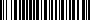 